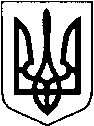 ВОЛОДИМИР-ВОЛИНСЬКА РАЙОННА ДЕРЖАВНА АДМІНІСТРАЦІЯ ВОЛИНСЬКОЇ ОБЛАСТІВОЛОДИМИР-ВОЛИНСЬКА РАЙОННА ВІЙСЬКОВА АДМІНІСТРАЦІЯНАКАЗ22 березня  2022 року		     м. Володимир				                № 22Про перетин кордону водіями, які здійснюють перевезення гуманітарної допомоги та вантажів для потреб Збройних сил України та прибуття в пункти призначення цих вантажівВідповідно до Закону України «Про правовий режим воєнного часу»,  Указу Президента України від 24 лютого 2022 року № 64/2022 «Про введення воєнного стану в Україні», з метою контролю за правомірним перетином кордону військовозобов’язаних чоловіків віком 18-60 років та дотриманням цільового призначення ввезених в Україну вантажівНАКАЗУЮ:УСТАНОВИТИ, що відповідальність за виїзд за кордон  та вчасне задеклароване повернення в Україну військовозобов’язаних чоловіків віком 18-60 років, яким надається відстрочка від призову на військову службу під час мобілізації та на воєнний час, відповідно до наказів начальника Волинської обласної військової адміністрації  «Про бронювання військовозобов’язаних в умовах правового режиму воєнного стану», несе суб’єкт подання інформації про потребу в бронюванні вищезазначених осіб ( суб’єкти владних повноважень – органи державної влади та місцевого самоврядування, громадські та релігійні організації, благодійні фонди тощо).ПОПЕРЕДИТИ суб’єктів владних повноважень – органи державної влади та місцевого самоврядування, громадські та релігійні організації, благодійні фонди тощо про те, що відповідальність за отримання, розподіл, прибуття за цільовим призначенням та в повному об’ємі набувачам гуманітарної допомоги; підготовку статистичної звітності, облік гуманітарної допомоги та медичних вантажів та вантажів, що ввозяться в Україну  для потреб підрозділів Збройних сил України та інших утворених відповідно до чинного законодавства формувань, цивільного населення,щ залишається за водіями та організаціями незалежно від форми власності, що здійснюють вищезазначені перевезення.Контроль за виконанням даного наказу залишаю за собою.Начальник								                    Юрій ЛОБАЧІрина Ліщук 22613	